Справедливые цифровые финансовые услугиFair Digital Finance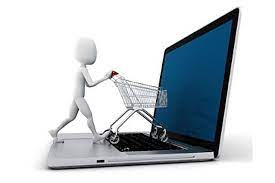 2022Формирование цифровой экономики как нового качественного явления происходит уже более 30 лет, однако оно, до настоящего времени, все ещё не в полной мере изучено и осознано. Отставание развития современной экономической теории, недостаточная оценка рисков и шансов, сопровождающих цифровую экономику, создают предпосылки для принятия ошибочных решений в области её правового регулирования. В связи с этим целесообразно акцентировать внимание потребителей на некоторые риски, которые несёт в себе развитие цифровой экономики, в том числе в её финансовом секторе.Появление высокой зависимости человека от интернета и цифровых устройств, определяет не только бизнес-процессы, но и трансформацию человеческого поведения, восприятие человеком окружающего мира через цифровое пространство.Нарушение нормального доступа в цифровую среду или работы цифровых устройств может в определенной степени парализовать функционирование современной цифровой экономики, её систем производства, распределения, обмена и потребления товаров и услуг.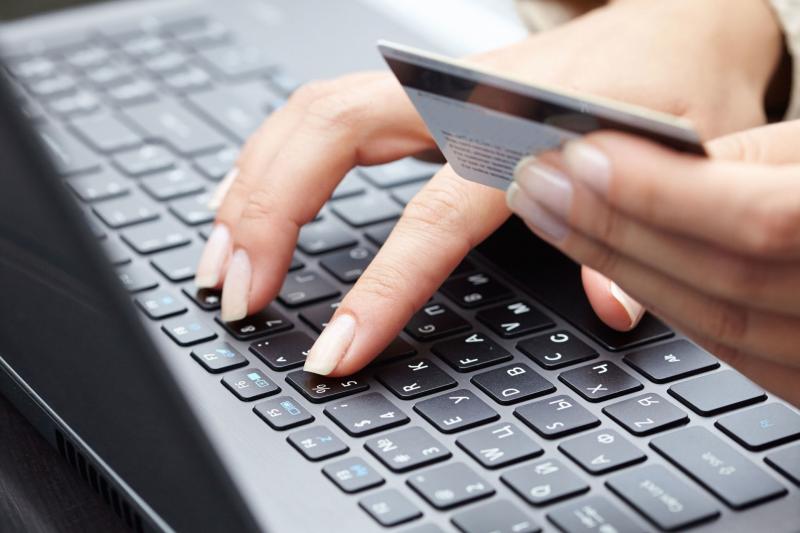 Учитывая, что финансовый сектор является одним из наиболее насыщенных современными цифровыми технологиями и цифровыми устройствами, именно он является наиболее уязвимым для внешнего злонамеренного воздействия.Обратной стороной цифровизации является «тотальный сетевой контроль» за действиями и предпочтениями человека. Результатом является агрессивная персонифицированная реклама, доведение ложной или преднамеренно искажённой информации и навязывание услуг, в том числе, финансовых, с которыми каждый пользователь регулярно сталкивается в сети «Интернет». В связи с этим продолжает оставаться актуальным вопрос правового регулирования такой деятельности и защиты гражданина от недобросовестного использования данного канала доведения информации.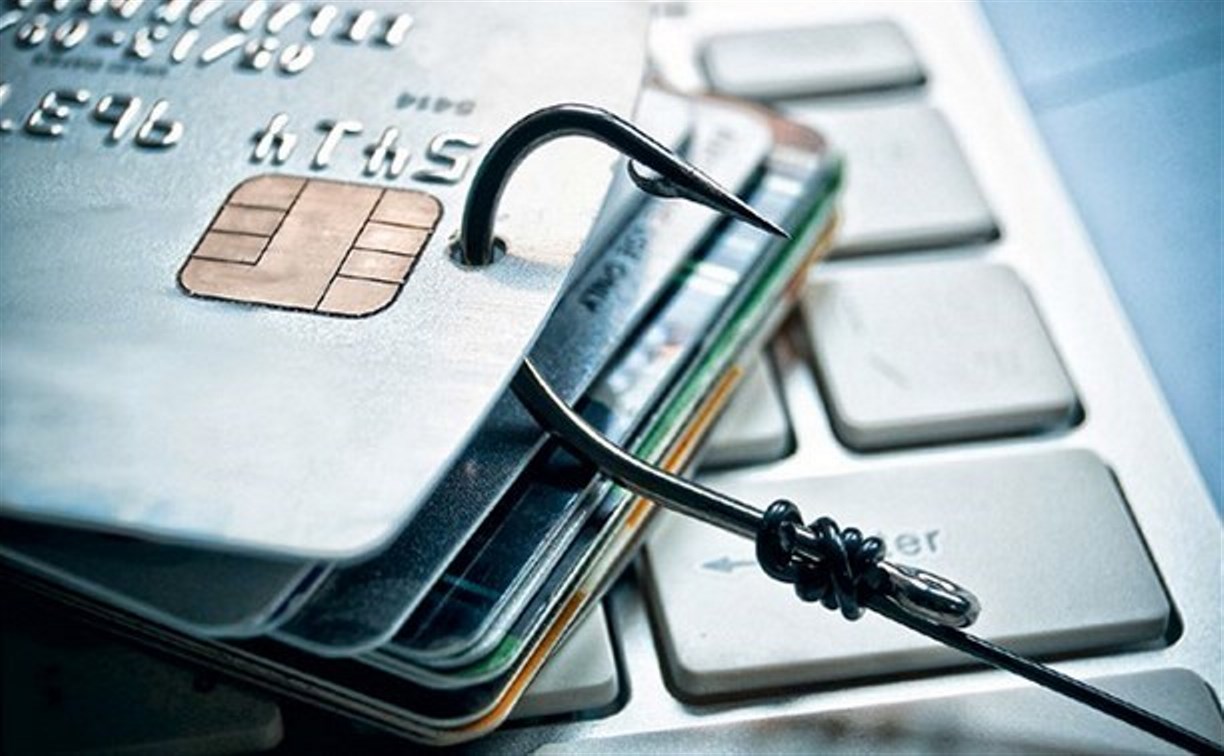 Разумеется, законом не допускается ущемление прав потребителей или, скажем, навязывание дополнительных услуг и товаров. Но это не означает, что потребитель может безоговорочно доверять исполнителю либо продавцу. Всегда необходимо до заключения договора и тем более до оплаты услуг или товара, проверять: во-первых, информацию об исполнителе или продавце; во-вторых, информацию об услуге или товаре; в-третьих, условия заключаемого договора.Следует иметь ввиду, что расчеты за товары, реализуемые через интернет-магазин, как правило, проводятся следующими способами:1)	наличными деньгами на дому у покупателя;2)	банковской картой на дому у покупателя;3)	банковской картой через Интернет;4)	банковским переводом по реквизитам юридического лица или индивидуального предпринимателя;5)	с использованием электронных кошельков.Если Вы видите предложение продавца об оплате и доставке товара наложенным платежом, следует помнить, что содержание посылки Вам покажут на почте только после оплаты. Будьте настороже вдвойне, если посылку отправляет физическое лицо.И наверняка стоит отказаться от покупки если Вас просят перевести деньги за товар на банковскую карту некоего физического лица.